.(15 Count intro – 7 Secs) … Music Available on Download from iTunes & www.amazon.co.ukWalk. Walk. Right Shuffle Forward. Step. Pivot 1/2 Turn Right. Left Shuffle Forward.Walk. Walk. Right Shuffle Forward. Forward Rock. Left Shuffle 1/2 Turn Left.Cross Rock. Chasse Right. Cross. Side. Left Sailor 1/4 Turn Left.Forward Rock. Right Triple Step Full Turn Right. Forward Rock. Left Coaster Cross.Easier Option: Counts 3&4 Above … Right Triple Step (Omitting the Full Turn Right)Chasse Right. Back Rock. 2 x 1/4 Turns Right. Left Cross ShuffleChasse Right. Back Rock. 2 x 1/4 Turns Right. Left Cross Shuffle.Side Step Right. Together. Right Shuffle Back. Side Step Left. Together. Left Shuffle Forward.Forward Rock. Right Triple Step 3/4 Turn Right. Forward Rock. Left Coaster Step.Start AgainTAG: 8 Count Tag is needed at the End of Wall 2 … (Facing 12 o’clock)Step. Pivot 1/2 Turn Left. Step. Pivot 1/2 Turn Left. Right Rocking Chair.Love Is Loud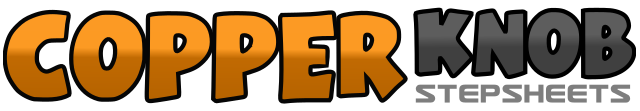 .......Count:64Wall:2Level:Improver.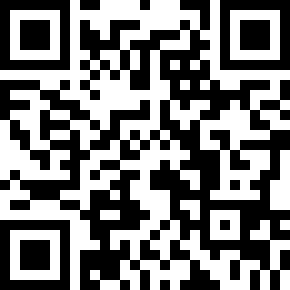 Choreographer:Robbie McGowan Hickie (UK) - November 2018Robbie McGowan Hickie (UK) - November 2018Robbie McGowan Hickie (UK) - November 2018Robbie McGowan Hickie (UK) - November 2018Robbie McGowan Hickie (UK) - November 2018.Music:Louder! (Love is Loud) (feat. Francesco Yates & Spencer Ludwig) - Sofía ReyesLouder! (Love is Loud) (feat. Francesco Yates & Spencer Ludwig) - Sofía ReyesLouder! (Love is Loud) (feat. Francesco Yates & Spencer Ludwig) - Sofía ReyesLouder! (Love is Loud) (feat. Francesco Yates & Spencer Ludwig) - Sofía ReyesLouder! (Love is Loud) (feat. Francesco Yates & Spencer Ludwig) - Sofía Reyes........1 – 2Walk forward on Right. Walk forward on Left.3&4Right shuffle forward stepping Right. Left. Right.5 – 6Step forward on Left. Pivot 1/2 turn Right.7&8Left shuffle forward stepping Left. Right. Left. (Facing 6 o’clock)1 – 2Walk forward on Right. Walk forward on Left.3&4Right shuffle forward stepping Right. Left. Right.5 – 6Rock forward on Left. Rock back on Right.7&8Left shuffle making 1/2 turn Left stepping Left. Right. Left. (Facing 12 o’clock)1 – 2Cross rock Right forward over Left. Rock back on Left.3&4Step Right to Right side. Close Left beside Right. Step Right to Right side.5 – 6Cross step Left over Right. Step Right to Right side.7&8Cross Left behind Right making 1/4 turn Left. Step Right beside Left. Step forward on Left.1 – 2Rock forward on Right. Rock back on Left. (Facing 9 o’clock)3&4Right triple step (On the Spot) making Full turn Right, stepping Right. Left. Right.5 – 6Rock forward on Left. Rock back on Right.7&8Step back on Left. Step Right beside Left. Cross step Left over Right.1&2Step Right to Right side. Close Left beside Right. Step Right to Right side.3 – 4Rock back on Left. Rock forward on Right.5 – 6Make 1/4 turn Right stepping back on Left. Make 1/4 turn Right stepping Right to Right side.7&8Cross step Left over Right. Step Right to Right side. Cross step Left over Right. (Facing 3 o’clock)1 – 8Repeat above 8 Counts (Now Facing 9 o’clock)1 – 2Long step Right to Right side. Close Left beside Right.3&4Right shuffle back stepping Right. Left. Right.5 – 6Long step Left to Left side. Close Right beside Left.7&8Left shuffle forward stepping Left. Right. Left.1 – 2Rock forward on Right. Rock back on Left.3&4Right triple step making 3/4 turn Right stepping Right. Left. Right.5 – 6Rock forward on Left. Rock back on Right.7&8Step back on Left. Step Right beside Left. Step forward on Left. (Facing 6 o’clock)1 – 4Step forward on Right. Pivot 1/2 turn Left. Step forward on Right. Pivot 1/2 turn Left.5 – 8Rock forward on Right. Rock back on Left. Rock back on Right. Rock forward on Left.